جامعة المنارةكلية: الصيدلةاسم المقرر: تكنولوجيا صيدلية - 1رقم الجلسة ( 3)عنوان الجلسةالمراهم والمعاجين المحبة للماء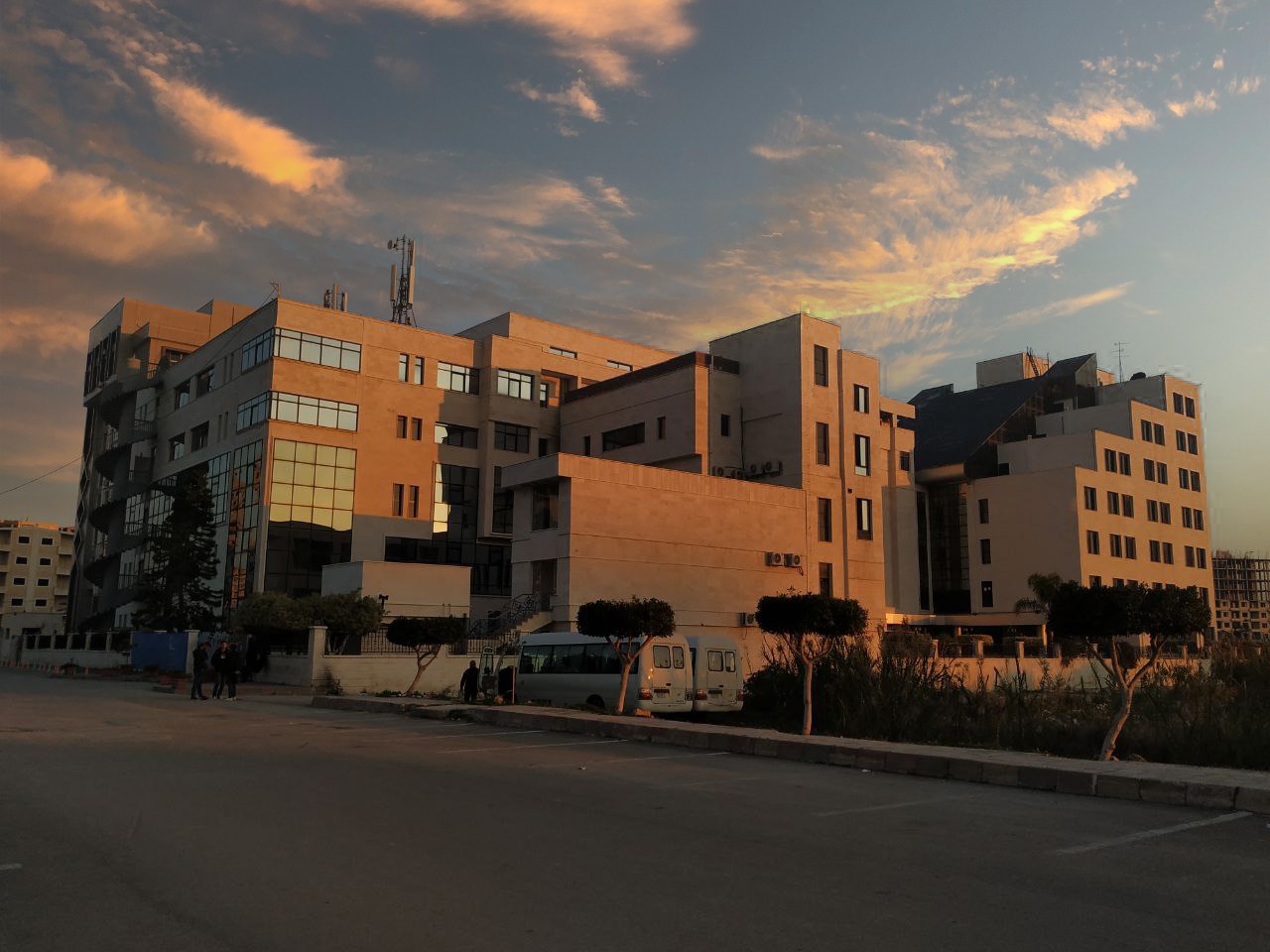 الفصل الدراسي   الثاني                                                                                                                                                    العام الدراسي 2023 -2022جدول المحتوياتالغاية من الجلسة:التعرف على المراهم المحبة للماء وطرق تحضيرها, وتمييزها عن المراهم الكاره للماء بالإعتماد على نوع ونسب السواغات المستخدمة, ومقارنة بين المعجون المحب للماء والكارهة للماء .مقدمة:يجب الإشارة الى تأثير  السواغات المستخدمة في تحضير المراهم والمعاجين على ماهيتها في حبها للماء أو العكس.تعريف المراهم المحبة للماء:سواغها الأساسي إما أساس ممتص للماء ( ذو قدرة على امتصاص كمية محددة من الماء ) كاللانولين والأغوال الدسمة كالغول السيتيلي والشموع كشمع النحل أو أساس استحلابي ( كالشمع الاستحلابي ).وصفات هذه السواغات: لامائية غير منحلة في الماءصعبة الغسل بالماءقدرة اختراقية أكبر من سواغات المراهم الكارهة للماءلها قدرة على امتصاص كميات متفاوتة من الماء تختلف باختلاف تركيبهاتُعتبر هذه السواغات أفضل من السواغات الدسمة الكارهة للماء لعدة أسباب :تزيد من اختراق المادة الدوائية عبر الجلد.تحسن التصاق المرهم بالجلد.تسهل امتصاص المحاليل المائية والمفرزات الجلدية.أهم سواغات المراهم المُحبة للماءالأسس الدسمة المحبة للماءأسس دسمة لامائية تحوي وظائف محبة للماء ( هيدروكسيل – كربوكسيل ... ) قادرة على امتصاص الماء بعد التطبيق (وبالتالي استحلابه) وتشكيل مستحلب م/ز ومنها :اللانولين (شحم الصوف) Wool fatمزيج من شحم الصوف ومصالة الصوف ، قادر على امتصاص الماء حتى ضعف وزنه ، تركيبه  قريب من تركيب دسم الجسم البشري لذلك فهو يستخدم لقدرته الاختراقية العالية وخواصه المطرية للجلد ، كما أنه يُستخدم كعامل استحلابي م/ز .  درجة انصهاره ( 44→38 )مساوئ اللانولين قابل للأكسدة  وبالتالي يزنخ بسهولةيسبب تفاعلات تحسسية ( بسبب وجود الشوائب ) لذلك يجب تنقيته.صعب الغسلشمع النحل Beeswaxالمادة المكونة لجدران قوالب أقراص العسل ، يدخل في تركيب Cold creamيستخدم كرافع قوام وله قدرة استحلابية م/زدرجة انصهاره ( 65→60 )أبيض البال Spermacetiيُحصل عليه من أنواع معينة من الحيتان ، ويُستخدم  كرافع قوام وخاصة في Cold Cream وله خواص استحلابية م/ز .درجة انصهاره (49→45)الغول السيتيلي Cetyl alcoholرافع قوام و يتمتع بقدرة استحلابية م/زدرجة انصهاره (52→45)تعريف المعاجين المحبة للماء:هي عبارة عن سواغ دسم محب للماء مع مساحيق تشكل نسبة عالية (%60→50) من مجمل الصيغة.القسم العملي              وصفة 1 ( المرهم البسيط )غول سيتيلي   5   غبارافين صلب  5  غفازلين          85 غلانولين           5 غ الوصفة : مرهم دسم محب للماء  طريقة التحضير  تُصهرالسواغات الدسمة حسب تتالي درجات الانصهار من الأعلى إلى الأخفض( البارافين الصلب - الغول السيتيلي  - الفازلين - اللانولين  ) وتُمهك مع بعضها جيداً.وصفة 2  المرهم الاستحلابي ( مثال عن المراهم الحاوية أسس استحلابية )              شمع استحلابي    30 غ                      فازلين               50 غ              بارافين سائل        20 غ             الوصفة : مرهم دسم محب للماء            الشمع الاستحلابي يتكون من غول دسم وعامل استحلابي مثل :Lanette W®  : غول سيتوستئريلي 90% + لوريل سلفات الصوديوم 10%             طريقة التحضير             يُصهر الشمع الاستحلابي على حمام مائي ثم يضاف الفازلين ثم البارافين السائل مع التحريك                  المستمر.              وصفة 3               أكسيد الزنك      25  غ                 فازلين          50  غ                لانولين          25  غ               الوصفة : مرهم دسم محب للماء                 طريقة التحضير                  يُصهر الفازلين ثم يُضاف اللانولين ويُضاف جزء من المزيج المصهور لأكسيد الزنك مع                   المهك والتنعيم ثم يضاف باقي المزيج المصهور ونتابع المهك حتى التجانس.           وصفة4     أكسيد الزنك     25  غنشاء              25  غلانولين           25  غفازلين            15  غبارافين سائل     10  غالوصفة : معجون دسم محب للماء طريقة التحضيرتمزج المساحيق مع بعضها ( أكسيد زنك ونشاء ) ثم تُمهك جيداً حتى التجانس مع المزيج المصهور من السواغات الدسمة (فازلين – لانولين – بارافين سائل ) .وصفة 5ريزورسينول        5    غكبريت راسب       5    غأكسيد زنك           40  غمرهم استحلابي      50  غالوصفة : معجون دسم محب للماء طريقة التحضيريمهك أكسيد الزنك والريزورسينول والكبريت الراسب ضمن المرهم الاستحلابي المصهور حتى التجانس.العنوانرقم الصفحةمقدمة3تعريف المراهم المحبة للماء3أهم سواغات المراهم المحبة للماء3-4تعريف المعاجين المحبة للماء4القسم العملي للمراهم المحبة للماء5-6القسم العملي للمعاجين المحبة للماء6